North Yorkshire Safeguarding Adults BoardNY Police HQ, Dalby Room, Alverton Court, NORTHALLERTON 11 December 2018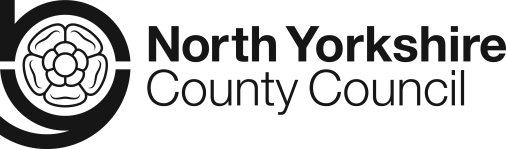 PresentRachel Bowes (RB) – NYCC Health and Adult Services Ruth Andrews (RA) – NYCC Trading StandardsNigel Aire (NA) – Healthwatch North YorkshireKaren Agar (KA) – Tees, Esk & Wear Valleys NHSFTJames Parkes (JP) – NYCC Children and Young People’s Service Olwen Fisher (OF) – Designated Nurse Safeguarding Adults CCG’s Carrie Wollerton (CW) – SRCCG Executive NurseDale Owens (DO) – NYYC Health and Adult Services Sheila Hall (SH) – Head of Engagement and Governor Sue Proctor (SP) – Independent ChairJanet Waggott (JW) – NYY District CouncilsLisa Pickard (LP) – ICG: Independent Care Group Jill Foster (JF) – Harrogate and District FTLouise Wallace (LW) – NYYC Health and Adult Services Lincoln Sergeant (LS) – Director of Public Health NYCC Richard Webb (RW) – Corporate Director of Health and Adult Services NYCCChloe Haigh (CH) – NHS EnglandApologiesPhil Cain – North Yorkshire Police Elizabeth Moody – TEWVCaroline O’Neil – Community First Yorkshire Jacqui Hourigan – Primary Care Lead – VoY CCG Wendy Proctor – NHSEHaydn ReesJones – NYCC Health and Adult ServicesNote/ Action1.Inductions and apologies1.1Everyone introduced themselves and apologies were given.There was no declaration of interest.2.Board meeting notes from 14 September 2018 and matters arisingWendy Proctor – Humber NHS Foundation Trust Wendy Barker – NHSEThe board agreed the minutes were an accurate record of the last meeting.3.Action Log from the 14 September 2018 Board Meeting2018/4 – Safeguarding Adults Review PolicyThe policy will be completed after today2018/7 – NHSE Quarterly UpdateCH to make a note of it and look at something for next timeCH4.Trading Standards – PresentationRA presented the outline work of Trading Standards relating to Safeguarding. RA is head of investigations at Trading Standards and discussed the different types of financial abuse and fraud:Doorstep crimeScam mailBoiler room/investment fraudAbuse by family members and carersAbuse by those in a position of trust i.e. bank clerkRomance fraud (African based)The action fraud service is coordinating responses of fraud and currently dismantling all responses to Police forces. A quarter of older adults receive 400 cases of financial abuse and fraud but only 5% of those report it. 2,000 safeguarding visits taken place with 130 safeguarding visits still outstanding.RA confirmed there is no other trading standards doing our service and other authorities are replicating our services. There is a device called true call which is a digital box that filters and blocks scam calls. It blocks 85% of scam calls before a person can answer the phone.RA discussed a case called Operation Tapir. The current investigation will be at Teesside Crown Court on Tuesday 18 December 2018 and read through the victim’s statement.A GP needs to provide a statement to confirm the victim isn’t well enough to attend court. RA raised the issue that they are struggling to get a GP statement and asked if anything could be done from this meeting.RA highlighted there are ongoing challenges due to funding and resources. There were supposed to be two Police detectives but since May they haven’t had anyone and have been promised a full time post in the team. RA confirmed the scale of the problem isn’t an issue but raised the concerns with GP cooperation. A GP needs to provide a statement to confirm the victim isn’t well enough to attend court and are struggling to get a statement from the GP. Banking protocol introduced by Met Police has improved but there is still work to do within the financial sector. Cases are deemed to have mental capacity and have similarities of grooming and addiction and are currently working with the Home Office.JW suggested speaking to Parrish and District Councils. RA confirmed they have already spoken to Hambleton and Harrogate Parrish Council and have raised the awareness in the areas.OF struggling to see why the GP would not cooperate and not provide a statement. RA has given the GP’s the press statement and they have still refused.LS suggested to raise this issue in the Local Member Committee and to add as an agenda to provide feedback.LP suggested to raise this issue with Housing Officers to alert them and highlight the risks.Action –SR to flag up RA’s paper in Local Safeguarding GroupSP to follow up cases of modern slavery in Safeguarding Week5.Allied Healthcare UpdateDO gave an update on Allied Healthcare and confirmed Allied Healthcare has sold to Castlerock. Out of the 10 Local Authorities providing commissioning care; 7 have already transferred, 2 will have transferred by the end of the week and 1 provider (Leeds) transfers on 30 December 2018.6.Governance Reports6.1Terms of Reference and VisionThe board reviewed the NYSAB Terms of Reference and Vision.ActionSP to find out if there is a designated representativeSP to have a connection with the Children’s Executive BoardSP authorised to approach chairs for a sub group and confirmed to go ahead with the proposalsThe board agreed to give the report the go ahead.SP SP6.2Strategic PrioritiesThe board reviewed the Strategic Priorities 2019/20 draft proposal.ActionRW suggested to use an alternative word for empowermentSP to feedback to the board at the next board meeting in MarchLW SP6.3Constitution (updated)SP presented the updated Constitution report to the board.ActionSP to add more explicit text and to set up a meeting to discuss thisSP6.4Scheme of Delegation (updated)SP discussed the updated Scheme of Delegation. The decision area gives an overview of who has been given delegated authority to make decisions and undertake actions on behalf of the Board for the areas identified. All actions taken under the delegated authority must be recorded and dated. The Scheme of Delegation will be reviewed annually.7.Report from Executive GroupSP gave feedback on the report from the Executive Group on 14 November 2018. The Executive Group provides a summary of the issuesconsidered at its meeting including the activities of the sub groups.Allied HealthcareDO provided an update on Allied Healthcare on agenda item 5.Report from the Quality & Performance Group (QAP)Public Health will assist in proving health data to ensure that data goes wider than just HASExecutive requested a report to its meeting in February on the sustainability of the care sectorMonitoring of Delivery PlanExecutive requested that reports on both items be brought to its next meeting in February 2019.Communication and EngagementTo develop a new website and a multi-agency Communications and Engagement Strategy and agreed to receive a further report in FebruaryReport from the Practice Development and Training Group (PDTG)To provide a more detailed report for the Board including Partners bringing details of where they are sourcing alternative training than NYCC.Report from the Mental Capacity Act ForumThe group requested a report on implications of the proposed Liberty Protection Safeguards, to be discussed in today’s meeting.Report from Learning and Improvement GroupA joint SAR Author procurement process is currently being rolled out by the 12 North East SABs and the framework provides quality and cost assurance. Yorkshire & Humber region are not willing to have a similar framework and work is currently ongoing with NYCC Procurement to establish a bidding process for SAR authors for a SAR.Reports from the LSAGsPublic Health Consultants to be invited to LSAG meetings to present District profiles.8.Policy & Procedure UpdateLW gave an update on the on the work to prepare for implementation of policy and procedure. The date agreed to complete the policy and procedures is 1 April 2019.LW confirmed progress has been made and training is in diaries with communication going out to agencies.The board agreed to differ and deliver the proposal from 1 June 2019.9.TrainingLW gave an update on the NYSAB training offer and partner take up behalf of HRJ. LW confirmed change of training is being accessed for free. There is another list of partners that are not on the current list. To take the list of partners to the training team by the next meeting. LW is currently sorting out a list of providers and highlighted training needs that meets the needs across our agencies.ActionLW/HRJ to do more evaluationLW/HRJ to identify what is essential training including what we view as essential training and target those who have not had itLW/HRJ LW/HRJ10.Risk RegisterSH confirmed there has been no changes made.ActionCW actioned if the items could be dated to show how long they have been risks forSH11.Liberty Protection SafeguardsLW gave an update on the proposed new arrangements and asked theboard if there were any questions or issues. There are no issues and the board agreed people are able to approach them from the SAB meeting.12.NHSE Quarterly UpdateOF has not yet received a report and will be circulated with the minutes.OF13.LeDeR ProgrammeOF gave a verbal update on the LeDeR Programme.14.CCG UpdateCW and OF gave an update on the CCG’s. Harrogate Hambleton and Scarborough CCG’s have come together and a senior leadership team has been developed. Amanda Howe has been appointed with an Accountable Officer supporting Amanda in her role. Simon Cox is working on accurate transformation vulnerable people and nursing agenda.ActionCW to report back what the senior team would like in the New YearCW15.Safeguarding WeekModern slavery is the theme for Safeguarding Week the week commencing 24 June 2019. There is a meeting in January and to updatethe board at the next meeting on the 9 January 2019.16.Any other businessSP suggested to meet Matt Adamson to have a joint board meeting to discuss the impact of isolation and poverty.ActionTo look at the logistics and seminar type meeting